ПРОЕКТСОВЕТ ДЕПУТАТОВ муниципального округа ЛОМОНОСОВСКИЙРЕШЕНИЕ24 мая 2022 года    №85/14О проведении дополнительных мероприятий по социально-экономическому развитию Ломоносовского района города Москвы в 2022 году В соответствии с частью 6 статьи 1 Закона города Москвы от 11 июля 2012 года № 39 «О наделении органов местного самоуправления муниципальных округов в городе Москве отдельными полномочиями города Москвы», постановлением Правительства Москвы от 13 сентября 2012 года № 484-ПП «О дополнительных мероприятиях по социально-экономическому развитию районов города Москвы», и принимая во внимание согласование проекта решения главой управы Ломоносовского района города Москвы, Совет депутатов решил: Утвердить проведение дополнительных мероприятий по социально-экономическому развитию Ломоносовского района города Москвы в 2022 году (Приложение 1).Главе управы Ломоносовского района города Москвы обеспечить реализацию дополнительных мероприятий по социально-экономическому развитию Ломоносовского района города Москвы в 2022 году согласно приложению 1 к настоящему решению. Определить закрепление депутатов Совета депутатов за объектом утвержденного адресного перечня дополнительных мероприятий по социально-экономическому развитию Ломоносовского района города Москвы в 2022 году для участия депутатов в работе комиссий, осуществляющих открытие работ и приемку выполненных работ, а также участие в контроле за ходом выполнения указанных работ согласно приложению 2 к настоящему решению.Направить настоящее решение в управу Ломоносовского района города Москвы, префектуру Юго-Западного административного округа города Москвы и Департамент территориальных органов исполнительной власти города Москвы в течение 3 рабочих дней после принятия настоящего решения. Опубликовать настоящее решение на официальном сайте муниципального округа Ломоносовский, в бюллетене «Московский муниципальный вестник».Настоящее решение вступает в силу со дня официальной публикации в бюллетене «Московский муниципальный вестник».Контроль за выполнением настоящего решения возложить на главу муниципального округа Ломоносовский Г.Ю. Нефедова.Глава муниципального округа Ломоносовский						Г.Ю. Нефедов ТЕХНИЧЕСКОЕ ЗАДАНИЕ на закупку модульного Памп-трека из пластикового композитаОписание закупаемого оборудования: Памптрек - специальная трасса для колесных видов спорта/отдыха, представляющая собой волнообразную по горизонтали трассу с сочетанием подъемов и впадин и поворотных контруклонов. Такая геометрия предоставляет катающимся возможность движения по памптреку и поддержания скорости не за счёт вращения педалей или отталкивания ногами от дорожки движения, а с помощью специальной техники прохождения («прокачки») волн — во впадинах велосипед «вжимается», на волне «расслабляется». Движение на самокатах, роликах и скейтбордах происходит за счет приседаний в такт прохождения по кочкам/впадинам. Принцип движения по памптреку схож с раскачиванием качелей. Двигаться на памптреке можно, практически, на любом колесном средстве с соответствующей профилю трека геометрической проходимостью. Памптрек используется как объект публичного катания, а также в качестве спортивного тренажера для отработки прохождения препятствий и навыков балансирования, где он применяется для обучения детей и тренировок профессиональных спортсменов. Соответствие Государственным Стандартам:ГОСТ Р 54415-2011 "Оборудование для скейт площадок. Безопасность конструкции и методы испытаний. Общие требования"Требованиям безопасности и/или мерам защиты по ГОСТ Р ИСО/МЭК 50, ГОСТ Р 52169.Обязательное подтверждение соответствия параметров оборудования Сертификатом ГОСТ Р. Требования к конструкции и безопасности: Траектория памптрека в рамках данной закупки должна собираться из набора модулей серийного производства определенной формы. Сборка траектории памптрека производится стягиванием фланцев соседних модулей крепежными элементами: болтами, гайками и шайбами диаметром минимум М10 класс, изготовленных из нержавеющей стали А2 ГОСТ 7798-70.Модульная конструкция должна позволять гибко перестраивать траекторий, а фланцы модулей выдерживать не менее 300 циклов разборки – сборки/затяжки. Конструкция памптрека, должна предусматривать возможность разборки и сборки силами заказчика установленной конфигурации трека с использованием ручного инструмента: отверток и гаечных ключей, а также создания альтернативных конфигураций. Поставщик обязан предусмотреть констукцией памптрека возможность установки съездов, заездов и/или масштабирования конфигурации за счет других модулей схожего геометрических размеров.Каждый отдельный модуль должен позволять его перемещение с места на место вручную, без использования специальных технических и механических средств. Вес каждого модуля не должен превышать 50 кг.Памп-трек должен быть изготовлен из пластиковых/полимерных композиционных материалов (АБС-пластика или стеклопластика), не допускается использование в несущей конструкции и конструкции полосы движения, модулей из материалов коротких сроков уличной эксплуатации менее 10 лет, например: деревянных, фанерных и древесноволокнистых деталей.Толщина гелькоутного покрытия конструкции модулей из полимерных композиционных материалов должна быть не менее 0,3 мм. Методика измерения в соответствии с ГОСТ Р ИСО 5470-2-2017.Твердость по Барколю полимерных поверхностей – не менее 40. Методика измерения в соответствии с ЕН-59:1977 (EN-59:1977).Конструкция полотна движения, поверхности катания, должна выдерживать вертикальную нагрузку не менее, 3,5 кН/м2.Выступающие концы болтовых соединений должны быть надежно защищены. В соотвествии с ГОСТ Р 52169.Использование крепежных элементов, а также же наличие головок саморезов на полосе движения не допускается.Конструкция модулей должна быть бесшовной, а именно, между вертикальными несущими стенками и полосой движения не допускается наличие стыкового соединения поверхностей. Конструкция модуля должна быть монолитной конструкции, сплошной, без швов и зазоров не допускается исполнения из сборных компонентов.Полоса движения должна иметь обустроенное анти-скользящее покрытие, увеличивающее уверенное сцепление колес с поверхностью, даже в дни повышенной влажности, шероховатостью R 36 до R22 по ГОСТ 52381-2005.Поставщик, выбранный в результате торгов в подтверждение наличия у него композитной технологии, обязан выслать образцы полимерного композита размером 150 х 150 мм, в количестве, равном количеству цветов модулей по настоящему техническому заданию. Указанные образцы и поясняющие к ним документы должны быть представлены в течение 2 недель с момента публикации результатов конкурса. Оборудование должно выдерживать без сдвига или наклона кратковременную горизонтально приложенную нагрузку F=1,5 кН/м в соответствии с ГОСТ Р 52169.Материал модулей трека должен обеспечивать устойчивость к воздействию УФ излучения и погодным условиям присущим району эксплуатации, морозоустойчивостью не ниже – 30 градусов Цельсия. Свойства материалов должны сохраняться в течение минимум 10 лет уличной эксплуатации вне помещений и без специальных условий хранения.Собранная конфигурация должны со всех сторон быть закрытой. Вертикальные декоративные панели, имеющие антивандальную функцию, ограничивая доступ третьих лиц к креплению поворотных модулей между собой, должны быть ровными и дающими возможность декорирования.Модули должны быть цветными, при этом полимер должен быть прокрашен в массе на толщину не менее 3 мм, пигментом выбранных цветов по согласованным RAL, что обеспечивает стойкость цвета по ГОСТ 9.401-91 в течение всего заявленного срока службы. Поверхностное окрашивание любыми видами краски не допускается. Поставляемый памптрек цвета: модули контруклонов 22 шт RAL 3020 (красный), отклонения по ГОСТ 29319-92остальные участки и модули –  RAL 7046 (серый), ГОСТ 29319-92Задние перегородки ниш поворотных модулей (контруклонов Т3) – коричневый ближе к RAL 8017.  Поставщик обязан дать Гарантия на прокраску (отсутствие цветовых «проплешин» на боковых поверхностях модулей) не менее 3 лет. Поставляемый Товар должен быть выпущен не ранее 2022 года, не бывшим в эксплуатации, свободным от прав третьих лиц, не иметь дефектов, связанных с конструкцией, материалами или функционированием при штатном их использовании в обычных условиях, не являться предметом спора, не находиться в залоге, под арестом или иным обременением.Поставка товара должна включать доставку, разгрузку и монтаж по адресу поставки товара. Срок поставки с установкой и монтажом – в течение ХХ дней с даты заключения контракта. Поставщик самостоятельно или с привлечением третьих лиц за свой счет, обязан обеспечить выполнение работ по сборке и монтажу памп-трека.Соответствие предлагаемого товара требованиям аукционной документации, в том числе требованиям технического задания и проекта государственного контракта должно быть подтверждено участником закупки следующим документом:сертификат соответствия на товар, включая перечень принадлежностей к нему (копия), для товара, по которому наличие данного документа является обязательным в соответствии с требованиями, установленными в Российской Федерации. Копия указанного документа должна быть представлена участником закупки в составе первой части заявки на участие в электронном аукционе;Поставщик, выбранный в результате торгов в подтверждение наличия у него композитной технологии, обязан выслать образцы полимерного композита размером 150 х 150 мм, в количестве, равном количеству цветов модулей по настоящему техническому заданию. Указанные образцы и поясняющие к ним документы должны быть высланы в течение 1 недели с момента публикации результатов конкурса.Копия указанного документа должна быть представлена участником закупки в составе первой части заявки на участие в электронном аукционе, за исключением случаев, если в соответствии с действующим законодательством такие документы передаются одновременно с товаром.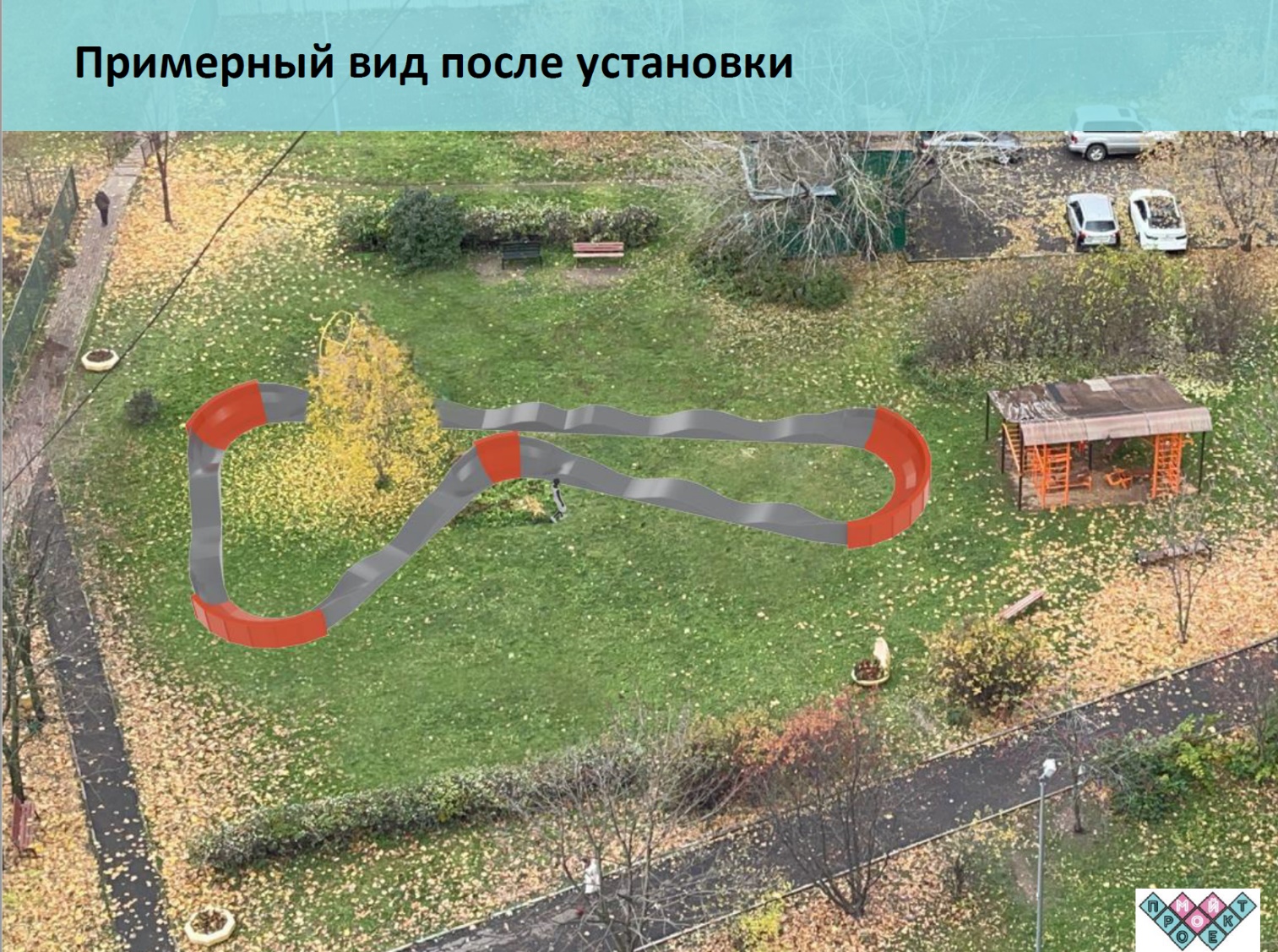 Приложение 2к решению Совета депутатовмуниципального округа Ломоносовскийот 24 мая 2022 года № 85/14Депутаты Совета депутатов,уполномоченные для участия в работе комиссий, осуществляющих открытие работ и приемку выполненных работ, а также участие в контроле за ходом выполнения указанных работПриложение 1 к решению Совета депутатов муниципального округа Ломоносовский от 24 мая 2022 года № 85/14Приложение 1 к решению Совета депутатов муниципального округа Ломоносовский от 24 мая 2022 года № 85/14СОГЛАСОВАНО                
Глава управы Ломоносовского района 
___________ К.В. КравцоваСОГЛАСОВАНО                
Глава управы Ломоносовского района 
___________ К.В. КравцоваПриложение 1 к решению Совета депутатов муниципального округа Ломоносовский от 24 мая 2022 года № 85/14Приложение 1 к решению Совета депутатов муниципального округа Ломоносовский от 24 мая 2022 года № 85/14Проект программы по благоустройству территорий Ломоносовского района города Москвы в 2022 году 
за счет средств социально-экономического развития района в 2022 году Проект программы по благоустройству территорий Ломоносовского района города Москвы в 2022 году 
за счет средств социально-экономического развития района в 2022 году Проект программы по благоустройству территорий Ломоносовского района города Москвы в 2022 году 
за счет средств социально-экономического развития района в 2022 году Проект программы по благоустройству территорий Ломоносовского района города Москвы в 2022 году 
за счет средств социально-экономического развития района в 2022 году Проект программы по благоустройству территорий Ломоносовского района города Москвы в 2022 году 
за счет средств социально-экономического развития района в 2022 году Проект программы по благоустройству территорий Ломоносовского района города Москвы в 2022 году 
за счет средств социально-экономического развития района в 2022 году Проект программы по благоустройству территорий Ломоносовского района города Москвы в 2022 году 
за счет средств социально-экономического развития района в 2022 году Проект программы по благоустройству территорий Ломоносовского района города Москвы в 2022 году 
за счет средств социально-экономического развития района в 2022 году Проект программы по благоустройству территорий Ломоносовского района города Москвы в 2022 году 
за счет средств социально-экономического развития района в 2022 году Проект программы по благоустройству территорий Ломоносовского района города Москвы в 2022 году 
за счет средств социально-экономического развития района в 2022 году Проект программы по благоустройству территорий Ломоносовского района города Москвы в 2022 году 
за счет средств социально-экономического развития района в 2022 году Проект программы по благоустройству территорий Ломоносовского района города Москвы в 2022 году 
за счет средств социально-экономического развития района в 2022 году №п/пАдресВиды работОбъемЕд. измПлановая стоимость контракта (тыс.руб)1ул. Академика Пилюгина, д. 12, к. 2, д. 14, к. 2 (двор между домами)Памп-трек1Шт.3000,001ул. Академика Пилюгина, д. 12, к. 2, д. 14, к. 2 (двор между домами)Памп-трек1Шт.Итого по объекту                                                                                                              3000,0Итого по объекту                                                                                                              3000,0Итого по объекту                                                                                                              3000,0Итого по объекту                                                                                                              3000,0Итого по объекту                                                                                                              3000,0Итого по объекту                                                                                                              3000,0Итого по объектам:Итого по объектам:Итого по объектам:Итого по объектам:Итого по объектам:3000,0№ п/пТребования к техническим характеристикамТребования к техническим характеристикам№ п/пПараметрТребуемое значение1Длина памп-трека (по средней линии поверхности движения, не менее), м652Габаритные размеры трека Длина х ширина не менее, м26 х123Размер площадки, требуемый для установки трека длина х ширина не менее, м30 х 164Ширина полосы движения (не менее) мм 9805Ширина полосы движения (не более) мм 10106Количество модулей, штне менее 55не более 577Ширина стыковых зазоров на поверхности катания, мм не более смыкание 2 соседних модулей ссылка на ГОСТ Р 5216958Высота волн памп-трека от поверхности площадки, (не более), мм 4809Длина модуля волны (bump) памп-трека, ммне менее 195010Ширина крепежных фланцев (не менее), мм3211Вес для удобства перемещения на малогабаритном транспорте всех модулей (не более), кг120012Расчетный срок службы (не менее), лет1013Срок Гарантии (не менее), месяцев но не менее гарантии производителя3614Конфигурация памп-трека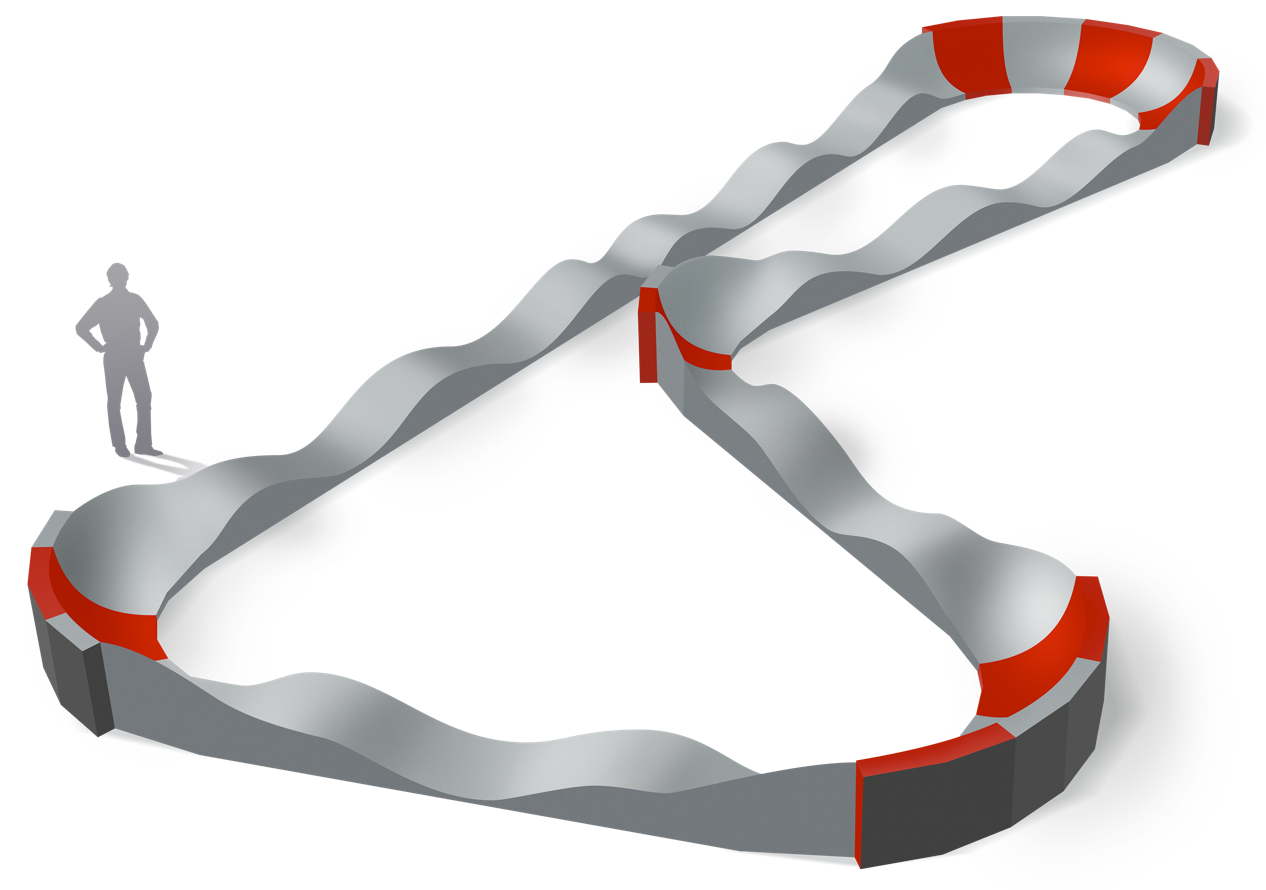 Конфигурация памп-трека№ п/пАдрес объекта№ избирательного округаФ.И.О.ДепутатаСовета депутатов (основной депутат)Ф.И.О.ДепутатаСовета депутатов (резервный депутат)123451.ул. Академика Пилюгина, д. 12, к. 2, д. 14, к. 2 (двор между домами)